Психолог                                                                                                                                          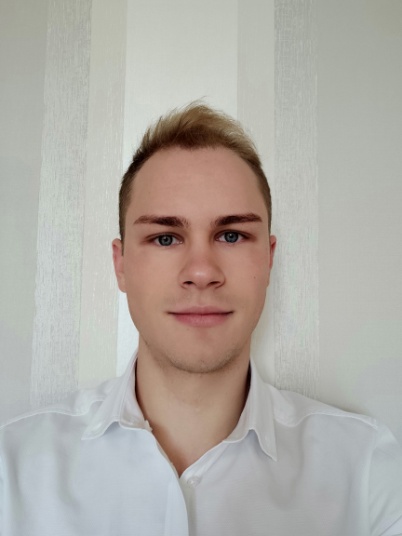 Зинченко Игорь ЕвгеньевичФ.И.О.:				Зинченко Игорь Евгеньевич                                  Телефон:			+7 (977) 877-16-32                                             Электронная почта:		tao.centauri@gmail.com                                             Личная информация                                                        Город проживания:		Долгопрудный                                                             Район проживания:		Московская область                                                   Ближайшее метро:		МЦД 1, Ховрино                                                                                 Образование:			Высшее                                                                     Дата рождения:		21 мая 1997 г. (23 года)                                                       Пол:				Мужской                                                                 Семейное положение:		Не женат, детей нет                                                  Опыт работыПериод работы:		С января 2020 года по настоящее времяДолжность:			АдминистраторВ организации:			Центр профориентации и довузовского образования «ПРО PSY», г. МоскваДолжностные обязанности:	Организация мероприятий по дополнительному образованию школьников в сфере информационных технологий.Июнь-сентябрь 2019 года (по контракту на выполнение работ)Секретарь факультетской отборочной комиссииПриемная комиссия Московского государственного психолого-педагогического университета, г.МоскваПриём и внесение заявлений поступающих в информационную систему приёмной комиссии;Консультирование поступающих по вопросам приема;Формирование личных дел студентов.2018-2019 г.г. (по срочному договору)Независимый наблюдательМосковский центр качества образования, г. МоскваНаблюдение за проведением диагностики учебных достижений обучающихся, компьютерной диагностики.Фиксирование нарушений.ОбразованиеУчебное заведение:		Московский государственный психолого-педагогический университет (Москва)Дата окончания:		Июль 2020 годаФакультет:			Экстремальная психологияСпециальность:		Психология служебной деятельностиФорма обучения:		Дневная/ОчнаяИностранные языки и компьютерные навыкиАнглийский язык		С1Компьютерные навыки:	Высокий уровень владения Microsoft Office, Adobe, Internet, 1С:Предприятие.Дополнительная информацияДополнительные сведения:	Ответственность, мобильность, добросовестность, коммуникабельность, легкообучаемость, внимательность к деталям. Обладаю необходимыми компетенциями для осуществления психодиагностической, психокоррекционной, психопрофилактической работы с подростками и родителями, проведения индивидуальной и групповой работы.